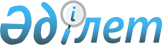 Об использовании автомобильной дороги (участка) общего пользования республиканского значения на платной основеПриказ Министра по инвестициям и развитию Республики Казахстан от 24 декабря 2018 года № 902. Зарегистрирован в Министерстве юстиции Республики Казахстан 27 декабря 2018 года № 18071.
      В соответствии с подпунктом 29) пункта 2 статьи 12 Закона Республики Казахстан от 17 июля 2001 года "Об автомобильных дорогах" ПРИКАЗЫВАЮ:
      1. Установить, что:
      1) участок "Астана – Темиртау" километр (далее – км) 1291 + 335 – км 1425 + 422 автомобильной дороги общего пользования республиканского значения, I-а категории "граница Российской Федерации (на Екатеринбург) – Алматы", через Костанай, Астана, Караганда (далее – платная дорога (участок) используется на платной основе;
      2) проезд может осуществляться по альтернативной дороге: автомобильная дорога общего пользования республиканского значения "Астана – Кабанбай батыра – Энтузиаст – Киевка – Темиртау";
      3) начальный пункт платной дороги (участка) – км 1291 + 335, конечный пункт платной дороги (участка) – км 1425 + 422;
      4) перечень пересечений платной дороги (участка) с другими автомобильными дорогами и примыканий к другим автомобильным дорогам согласно приложению 1 к настоящему приказу;
      5) техническая классификация платной дороги (участка) – категория I-а, основные параметры платной дороги (участка):
      ширина полосы проезда по автомобильной дороге – не менее 3,75 метра;
      ширина полосы проезда по автомобильной дороге в месте пунктов взимания платы – не менее 3,00 метра;
      ширина крайней правой полосы проезда в месте пунктов взимания платы – не менее 6,0 метра и предназначена для проезда негабаритного транспорта;
      количество полос движения по автомобильной дороге – 4 полос в обоих направлениях;
      6) протяженность платной дороги (участка) – 134 км 87 метров;
      7) ставки платы за проезд по платной автомобильной дороге (участку) определяются согласно приложению 2 к настоящему приказу;
      8) перечень прилегающих населенных пунктов, не имеющих альтернативного проезда по другой автомобильной дороге, согласно приложению 3 к настоящему приказу;
      9) срок использования платной дороги (участка) на платной основе – 20 лет.
      Сноска. Пункт 1 с изменениями, внесенными приказами Министра индустрии и инфраструктурного развития РК от 25.07.2019 № 548 (вводится в действие по истечении десяти календарных дней после дня его первого официального опубликования); от 09.12.2022 № 702 (вводится в действие по истечении десяти календарных дней после дня его первого официального опубликования).


      2. Комитету автомобильных дорог Министерства по инвестициям и развитию Республики Казахстан в установленном законодательством порядке обеспечить:
      1) государственную регистрацию настоящего приказа в Министерстве юстиции Республики Казахстан;
      2) в течение десяти календарных дней со дня государственной регистрации настоящего приказа направление на казахском и русском языках в Республиканское государственное предприятие на праве хозяйственного ведения "Республиканский центр правовой информации" для официального опубликования и включения в Эталонный контрольный банк нормативных правовых актов Республики Казахстан;
      3) размещение настоящего приказа на интернет-ресурсе Министерства по инвестициям и развитию Республики Казахстан;
      4) в течение десяти рабочих дней после государственной регистрации настоящего приказа в Министерстве юстиции Республики Казахстан представление в Юридический департамент Министерства по инвестициям и развитию Республики Казахстан сведений об исполнении мероприятий, согласно подпунктам 1), 2) и 3) настоящего пункта.
      3. Контроль за исполнением настоящего приказа возложить на курирующего вице-министра по инвестициям и развитию Республики Казахстан.
      4. Настоящий приказ вводится в действие по истечении десяти календарных дней после дня его первого официального опубликования.
      "СОГЛАСОВАН"Министерство финансовРеспублики Казахстан"___" __________ 2018 года
      "СОГЛАСОВАН"Министерство внутренних делРеспублики Казахстан"___" __________ 2018 года Перечень пересечений платной дороги (участка) с другими автомобильными дорогами и примыканий к другим автомобильным дорогам Ставки платы за проезд по платной автомобильной дороге (участку)
      Сноска. Приложение 2 - в редакции приказа и.о. Министра транспорта РК от 15.09.2023 № 1 (вводится в действие по истечении десяти календарных дней после дня его первого официального опубликования).
      Участок "Астана – Темиртау" км 1291 + 335 – км 1425 + 422 автомобильной дороги общего пользования республиканского значения I-а категории "граница Российской Федерации (на Екатеринбург) – Алматы", через Костанай, Астана, Караганда:
      месячный расчетный показатель (далее - МРП)
      1) абонентская плата - плата за проезд по платным участкам, установленная уполномоченным государственным органом в области автомобильных дорог, на определенный период времени для местных автотранспортных средств, зарегистрированных в населенных пунктах, прилегающих к платному участку при перемещении за пределами одного района в виде абонемента сроком на месяц или на год;
      2) абонентская плата устанавливается для местного автотранспорта в зависимости от типа автотранспортного средства и грузоподъемности. Предусматриваются следующие виды абонементов:
      на месяц (30 календарных дней):
      на год (365 календарных дней):
      3) зона – отрезок дороги платного участка, имеющий свою протяженность и определенную ставку платы за проезд в зависимости от грузоподъемности и типа автотранспортного средства;
      4) предварительная оплата – денежные средства, зачисленные пользователем на лицевой счет или на счет государственного регистрационного номерного знака автотранспортного средства до въезда на платный участок, сумма, которой достаточна для оплаты проезда;
      5) местный автотранспорт – автотранспортное средство, зарегистрированный в установленном порядке на административно-территориальной единице (район области), прилегающей к платному участку при перемещении за пределами одного района. Перечень прилегающих населенных пунктов, не имеющих альтернативного проезда по другой автомобильной дороге
					© 2012. РГП на ПХВ «Институт законодательства и правовой информации Республики Казахстан» Министерства юстиции Республики Казахстан
				
      Министр по инвестициям и развитиюРеспублики Казахстан 

Ж. Қасымбек
Приложение 1
к приказу Министра
по инвестициям и развитию
Республики Казахстан
от 24 декабря 2018 года № 902
Адреса пересечений и примыканий км + метров
Наименование населенных пунктов по предназначенному пересечению и примыканию
Аршалинский район
Аршалинский район
км 1294 + 220
село Разъезд 42
км 1306 + 110
поселок Бабатай
км 1330 + 100
село Ижевское
км 1340 + 100
поселок Аршалы
Осакаровский район
Осакаровский район
км 1356 + 240
село Ералы
км 1366 + 190
село Озерное
км 1370 + 270
поселок Осакаровка
км 1400 + 400
село Акпан
км 1404 + 650
село ШокайПриложение 2 к приказу
Министра по инвестициям
и развитию
Республики Казахстан
от 24 декабря 2018 года № 902
№ п/п
Зоны
Легковые
Автобусы до 16 мест и грузовые автомобили грузоподъемностью до 2,5 тонны (далее - т)
Автобусы до 32 мест и грузовые автомобили грузоподъемностью до 5,5 т
Автобусы свыше 32 мест и грузовые автомобили грузоподъемностью автопоезда до 10 т
Грузовые автомобили грузоподъемностью от 10 т до 15 т
Грузовые автомобили грузоподъемностью свыше 15 т, в том числе с прицепам, седельные тягачи
1
2
3
4
5
6
7
8
1
Аршалы км 1291+335-1327+920 (36,585 км)
0,0174
0,0661
0,1287
0,1913
0,2574
0,3165
2
Анар км 1327+920+-1354+700(26,780 км)
0,0139
0,0487
0,0939
0,1391
0,1878
0,2330
3
Ошаганды км 1354+700-1402+685 (47,985 км)
0,0209
0,0835
0,1670
0,2435
0,3339
0,4174
4
Темиртау км 1402+685-1425+422 (22,737 км)
0,0174
0,0452
0,0800
0,1217
0,1600
0,1983
Итого за весь маршрут в одном направлении (134,087 км)
0,0696
0,2435
0,4696
0,6957
0,9391
1,1652
Тип автотранспортного средства
Длялегковых
Дляавтобусов до 16 мест и грузовые автомобили грузоподъемностью до 2,5 тонны (далее - т)
Дляавтобусов до 32 мест и грузовые автомобили грузоподъемностью до 5,5 т
Дляавтобусов свыше 32 мест и грузовые автомобили грузоподъемностью автопоезда до 10 т
Длягрузовых автомобили грузоподъемностью от 10 т до 15 т
Для грузовых автомобили грузоподъемностью свыше 15 т, в том числе с прицепами, седельные тягачи
1
2
3
4
5
6
7
Стоимость абонентской платы
не предусмотрен
2 МРП
4 МРП
6 МРП
8 МРП
10 МРП
Тип автотранспортного средства
Длялегковых
ДляАвтобусов до 16 мест и грузовые автомобили грузоподъемностью до 2,5 т
ДляАвтобусов до 32 мест и грузовые автомобили грузоподъемностью до 5,5 т
ДляАвтобусов свыше 32 мест и грузовые автомобили грузоподъемностью автопоезда до 10 т
для Грузовых автомобилей грузоподъемностью от 10 т до 15 т
для Грузовых автомобилей грузоподъемностью свыше 15 т, в том числе с прицепами, седельные тягачи
1
2
3
4
5
6
7
Стоимость абонентской платы
1 МРП
20 МРП
40 МРП
60 МРП
80 МРП
100 МРППриложение 3
к приказу Министра
по инвестициям и развитиюРеспублики Казахстанот 24 декабря 2018 года № 902
№ п\п
Наименование населенного пункта
Аршалинский район
Аршалинский район
1
поселок Жибек Жолы
2
поселок Разъезд 42
3
село Жалтырколь
4
поселок Бабатай
5
село Ижевский
6
село Акбулак
7
поселок Аршалы
8
село Берсуат
9
село Тургень
10
село Анар
Осакаровский район
Осакаровский район
11
село Ералы
12
село Озерное
13
село Батпак
14
село Акпан
15
село Ошаганды
16
село Шокай
Бухар-Жырауский район
Бухар-Жырауский район
17
поселок Баймырза